ПАСПОРТ МЕМОРИАЛЬНОГО ОБЪЕКТАНаименование объектаБратская могила 3 советских воинов, погибших в боях с фашистскими захватчиками, 1942-1943 годыII. Время создания объекта1946г.III. Место нахожденияIV. Фотографии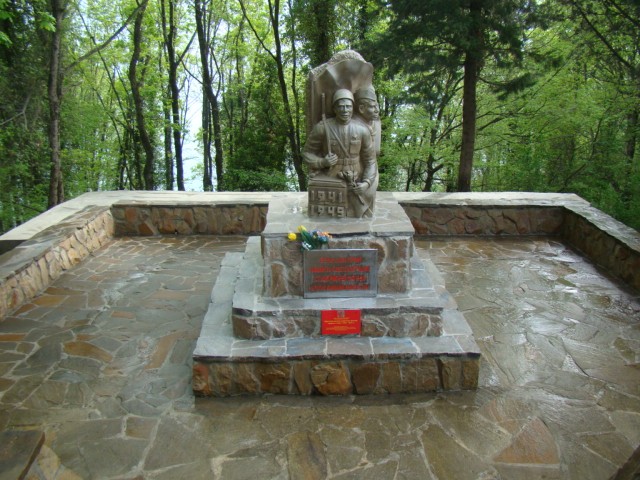 V. Вид объекта культурного наследияVI. Краткие исторические сведения 1946г. Скульптор Симонян С.Первый памятник из бетона – обелиск на широком основании. Позже было сделано покрытие обелиска из метала, основание выложено мраморной плиткой. Размеры памятника: высота постамента 0,5м, высота обелиска 1,5м; длина постамента 1,05м, длина обелиска 0,5м; ширина постамента 0,5м, ширина обелиска 0,5м. Мемориальная надпись: «Вечная слава павшим героям в боях за Советскую Родину! Ст. л-т Мигачев Н. Ф., мл. сер. Манцкой А.М., рядовой Галанов А.Ф.». Количество погребенных – 8, известных – 3, неизвестных – 5.Адрес (при наличии)Название места нахождения (парк, школа и т.д.) при наличииКоординаты GPSЛазаревский район, мкр. Аше, ул. Туристская 1143.951873°, 39.281209°ПамятникМемориалОбелискМемориальная доскаВоинские захороненияV